                MEDFEST CLINICAL DIRECTOR RECRUITMENT QUESTIONS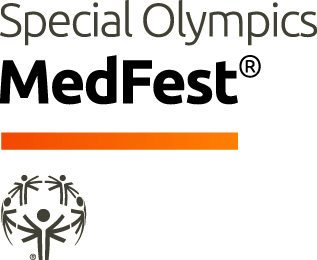 Thank you for your interest in Special Olympics MedFest!  Below are just a few questions to help us make sure that MedFest is a good fit for you.  There are no right or wrong answers to any of the questions and no expectation that you would have any experience with Special Olympics or to working with people with an intellectual disability, but in addition to your CV/resume, this helps us understand your experience.  If you are approved as a Clinical Director, this information will also help us improve the training we provide to you.  Thank you for your consideration and time. For More information about Special Olympics Healthy Athletes and MedFest, visit:https://resources.specialolympics.org/health/medfest?locale=enA full description of the MedFest Clinical Director requirements  available here: https://media.specialolympics.org/resources/health/disciplines/medfest/Clinical-Director-Role-MedFest.pdf?_ga=2.121304264.1995177960.1625585310-1361295655.1621440469Part I – General OverviewName:Special Olympics Program:Have you volunteered with Special Olympics?   Yes             NoIf so, please briefly describe:Do you have professional/clinical experience providing clinical care and/or health education to people with Intellectual Disabilities (ID)? Yes               NoIf so, please briefly describe:Do you have experience recruiting volunteers?   Yes               NoIf so, please briefly describe:Do you have experience training other health professionals?    Yes               NoIf so, please briefly describe:Part II – MotivationPlease elaborate on your interest to volunteer with the Special Olympics.Part II – MotivationPlease elaborate on your interest to volunteer with the Special Olympics.Part III – Professional and Educational BackgroundPlease ATTACH your professional CV/resume in English.  Be sure it:Includes information about your educational background.Lists any licenses or credential for your clinical/allied health profession.Outlines your professional work experiencesPart III – Professional and Educational BackgroundPlease ATTACH your professional CV/resume in English.  Be sure it:Includes information about your educational background.Lists any licenses or credential for your clinical/allied health profession.Outlines your professional work experiences